‘Inspire’ - PROFESSIONAL LEARNING FOR TEACHERS					July 2017P.O.BOX 36421 NORTHCOTE Auckland, New Zealand.Ph: 	0064 9 4807025					  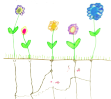 Fax: 	0064 9 4807028			Email:	chris.bayes@xtra.co.nzDear early childhood colleague,‘Inspire’ Professional Learning for Teachers – in partnership with Eliana Elias and Ijumaa Jordan and Hilltop Children’s Center, is pleased to present information regarding our Early Childhood Study tour to Auckland, New Zealand from March 18th to March 25th 2018.  We are certain that you will have a wonderful time in our country participating in this focused professional learning opportunity that includes visits to a number of cutting edge early childhood centres. Eliana Elias and Ijumaa Jordan will be your study tour guides during the week and they will provide provocations for reflection.  This study tour is limited in numbers but will require 25 registrants to proceed.  Please confirm with Eliana Elias and Ijumaa Jordan before making travel bookings.The cost of the study tour is $2,220.00 US, share twin room or $2,440.00 US for a single room. Rooms will be allocated on a first come first serve basis.  Accommodation will be in Auckland at Vaughan Park Retreat - a beautiful setting at Long Bay on the North Shore of Auckland. The beach nearby provides a serene atmosphere and the pleasant accommodation facilities are very comfortable. Each room has its own hand basin and there are private bathrooms down the hall. The food is homemade and of a high quality. The helpful staff is  happy to cater for individual dietary needs. You might like to view online at: http://vaughanpark.org.nz. Registration costs include:  Seven nights accommodation; Sunday- Sunday. Group pick-up on Sunday, March 18th and drop off Sunday, March 25th will be at a central Auckland location. All meals, transport to venues, centre visits, and presentations are included.Registration does not include: Airfares, insurance, personal items, phone calls, social costs etc.When booking please ensure you are able to stay for the duration of the study tour – 9.00am on Sunday, March 18 - 10.00am Sunday, March 25, 2018.You might consider taking time to see our beautiful country before or after the study tour. We recommend visiting the Bay of Islands, Rotorua, Queenstown, Nelson or Christchurch. If you would like to attend the tour, please send the registration, a $1000.00 cheque for your deposit, along with your application. It is important to keep in mind that we need at least 25 participants to make the tour viable AND we can only accept a maximum of 30.  IF, for any reason, we are not able to accommodate you on this tour, we will return your check by October 30th and we will be happy to accommodate you on the next tour.  Your application, registration form and deposit should be sent to the address below, and the cheque should be written to Hilltop Children’s Center. Please submit by September 15th.Hilltop Children’s Centerc/o Eliana Elias and Ijumaa Jordan1044 Ordway St.Albany, CA 94706Please contact Eliana Elias at ElianaElias@comcast.net or call 510 502 3642 or Ijumaa Jordan at ijumaaj@gmail.com if you need additional information.Kind RegardsChris Bayes and Lorraine ManuelaInspire is a charitable trust promoting professional learning opportunities for teachers.Inspire – Professional learning for teachersNew Zealand Conference & Study Tour March 18th through March 25th 2018(Please complete details carefully and clearly – if we can’t read it we can’t contact you!)Name:	_______________________________________________________________Your Home Address: ___________________________________________________Phone Number: _______________________________________________________Cell phone:___________________________________________________________Email address:  ________________________________________________________Emergency contact person: _______________________________________________Emergency contact details: _____________________________________________________________________________________________________________________Centre/Organisation:______________________________________________________Address and Ph Number:________________________________________________________________________________________________________________________Any special Dietary needs? __________________________________Airfare details: Please ensure you register your details as soon as you have them.________________________________________________________________________________________________________________________________________________PLEASE CIRCLE ONE:I wish to share twin with: __________________________________________________I wish to have a single room: ______________________________________________Shared Room for two:	$2,220.00			Single Room: $2,440.00We will do our best to accommodate your needs!Please forward a deposit of $1,000.00 (or full payment) with your registration form as soon as possible to secure your space and your rooming preference (first in, first served). Deposits, less 20% are refundable if notification received before December 1st, 2017. No refunds will be made after this date unless the space is filled by another person.Please pay the balance before December 1,  2017.  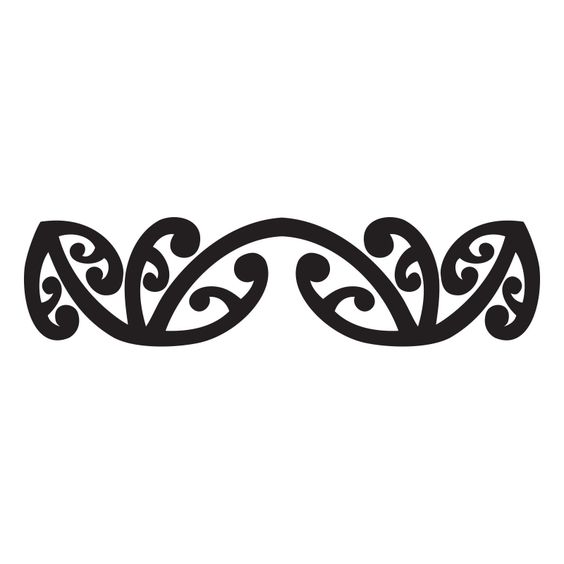 Aotearoa New Zealand Study Tour 2018APPLICATIONIntroduction:  We strive to provide our study tour participants with an intellectually engaging and rewarding experience including multiple opportunities for self-reflection, critical thinking, and learning in dialogue. With this in mind, we offer only 30 spaces in our annual tours and encourage a diverse group of participants to apply.  It is our goal to form a group of professionals who work with children, families and teachers and who are culturally, linguistically and racially representative of our ECE communities. In order to support teacher participation, we also offer a limited amount of scholarships.  Please take the time to answer these questions so we can get to know your better.  If you would like to include a picture, please do so. Your name: _____________________________________________________________________________________Please write a short paragraph about yourself (your professional background, your current role, your passions and your expertise)_____________________________________________________________________________________What are you hoping to learn during this Study Tour? (Understandings you seek to expand, leadership you hope to develop, challenges you experience in the field or want to make to the ECE field) __________________________________________________________________________________________________________________________________________________________________________Please choose any of the following options:If accepted, I will be able to commit to attending.My attendance is dependent on the availability of finding financial support.My attendance is dependent on my ability to take time off.My attendance is dependent on my ability to __________________________.I am able to support the participation of a teacher by donating _________ or ________miles.Please add any information about yourself that you might want to share with us. (Why the study tour appeals to you, anything you might know about the Aotearoa New Zealand exemplary ECE system, your desire to learn from other cultures, travel, or any concerns or aspirations)Important Dates- July 15, 2017Applications are available on Hilltop Educator Institute websiteSeptember 15, 2017Applications due:  (and a $1000.00 check for your deposit,  made out to Hilltop Children’s Center)  Please send application and check to:Hilltop Children’s Center c/o Eliana Elias and Ijumaa Jordan1044 Ordway St.Albany, CA 94706October 15, 2017Notification for participants who have been accepted will be sentOctober 30, 2017Applicants who can not be accommodated on this tour will receive their deposit backDecember 1, 2017Final payment is due.  Please send your final payment to to Hilltop Children’s Centerc/o Eliana Elias and Ijumaa Jordan1044 OrdwayAlbany, CA 94706From December 1 through March 2018You will receive information about the trip, final calendar of events, readings and additional informationMarch 18 2018 at 9 AMTour begins.  Group will meet in a central location in Auckland and head to Vaughan Park.March 25, 2018 at 10 AMTour ends.  Bus will drop all participants off at a central location in Auckland.